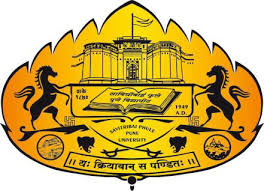 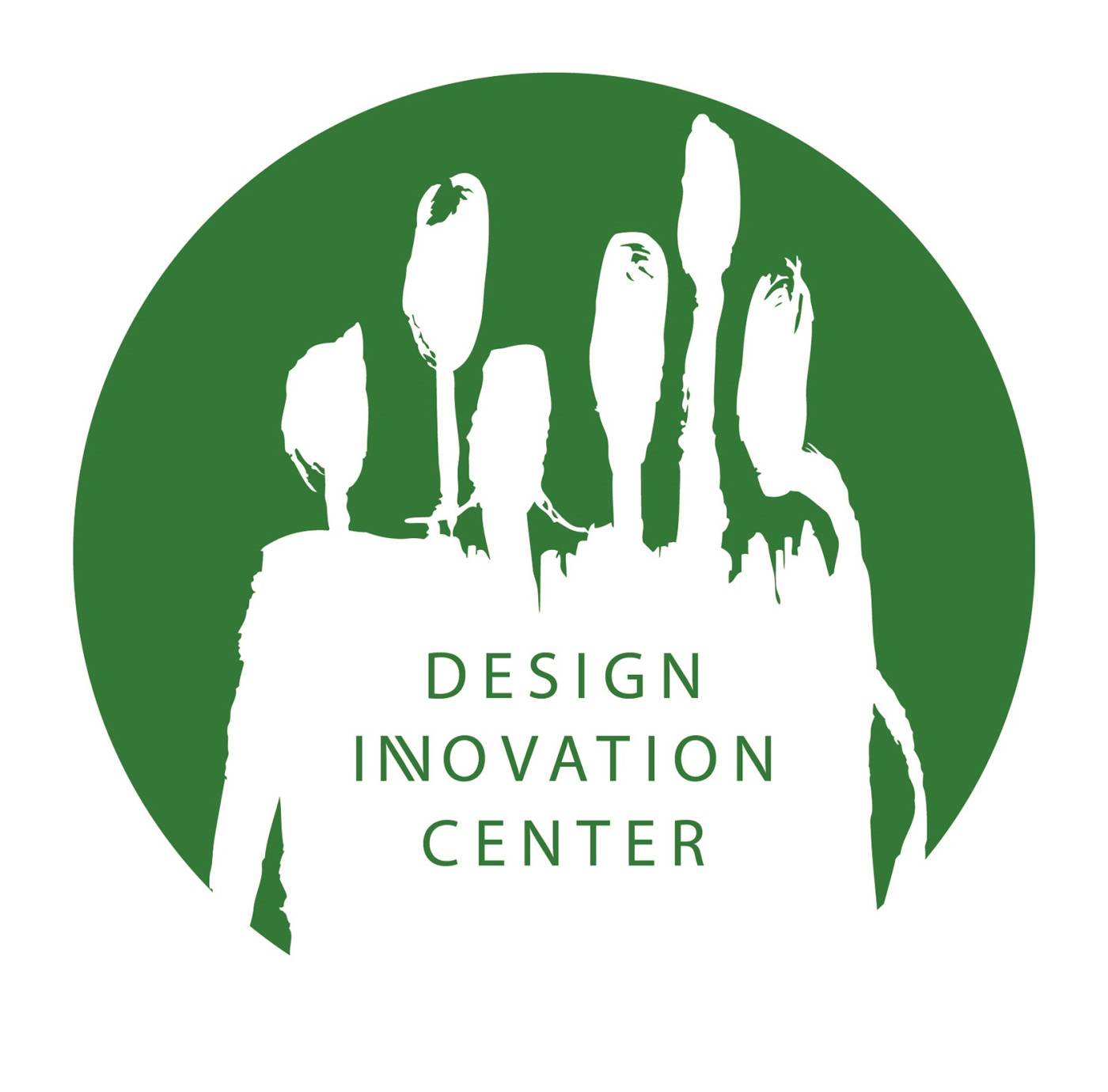 DESIGN INNOVATION CENTRE,SAVITRIBAI PHULE PUNE UNIVERSITY, PUNE- 411007STATUS OF PRODUCTS DEVELOPED BY DIC-SPPU TO FIGHT AGAINST COVID-19S. No.DICsProduct ImageProduct/ Project Current Stage/ StatusNext StepRoad Map1.DIC-SPPUSpoke: Vigyan Ashram, Pabal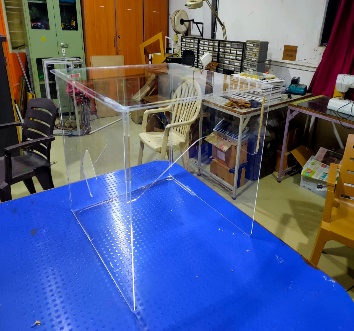 Aerosol Boxhttps://www.facebook.com/vigyan.ashram.pabal/photos/a.916386231767331/3784010095004916/?type=3&theater The product manufactured using open source design and Fab Lab facility and delivered to Noble Hospital Pune.To manufacture aerosol box as per requirement from healthcare practitionersIt is only service against requirement. 2.DIC-SPPUSpoke: Vigyan Ashram, Pabal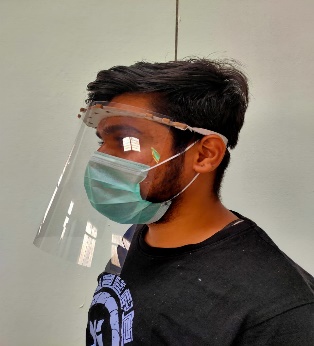 Face shieldhttps://www.facebook.com/vigyan.ashram.pabal/posts/3766426960096563It is manufactured using open source design. So far 2400 shields were made and distributed to doctors and health workers Plan to manufacture and distribute 5000 more face shields.To manufacture 300 face shields daily3.DIC-SPPUSpoke: Vigyan Ashram, Pabal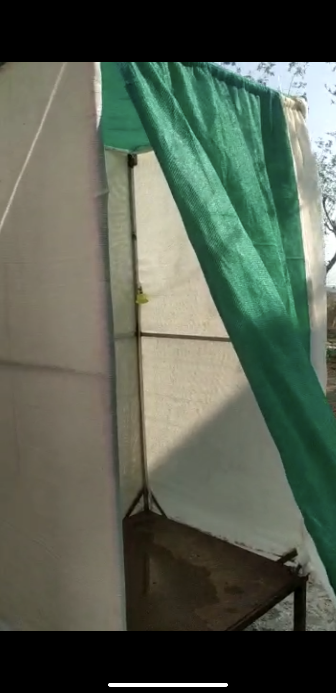 Disinfecting chamberhttps://www.facebook.com/vigyan.ashram.pabal/posts/3777042185701707First prototype is developed, tested and installed at Vigyan Ashram Campus.A DIY – Open Source Manual is published To manufacture the product as per requirementDiscussing with Startups to take up manufacturing of the same.4.DIC-SPPUSpoke: MVP College of Architecture & Design, Nashik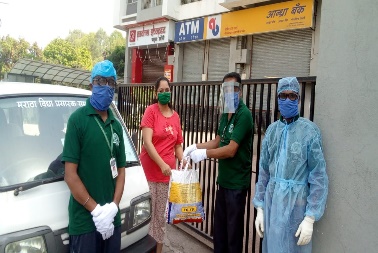 MVP Krushi BasketApp Design and execution implemented Reaching out and getting 100 more farmers connected.Depending on the lockdown and COVID-19 status, planning to include other essentials into it like grocery. Initial homework is in process.5.DIC-SPPUSpoke: MVP College of Architecture & Design, Nashik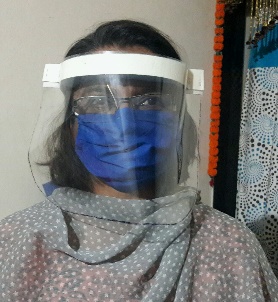 Face Shield Mask Face Shield mask handed over to Jan Shikshan Sansthan to empower self-help group women; 100 masks made out of which 50 provided to for Govt. PHCU and 50 to medical collegeMaterial procured for 500 masks work in progress.If needed as per the situation can expand production . Material search in process and linking to the self-help group in process.6.DIC-SPPUSpoke: MVP College of Architecture & Design, Nashik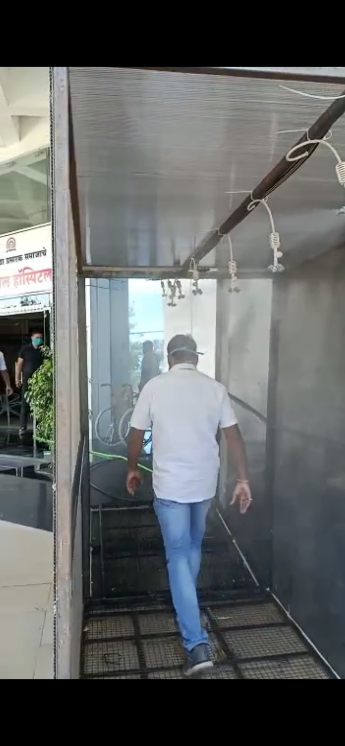 Auto SprayImplemented Auto Spray of sodium hypo chloride tunnel at the gate of Dr. Vasantrao Pawar Medical college hospital and research center, Nashik.Multiplication of the Sterilization tunnels As per need we are ready to execute these tunnels. Material availability and work force for the task is good.